Тема ______________________________________________________________________________Учебная задача_____________________________________________________________________Актуализация знанийИсследование:  –равнобедренный с основанием КМ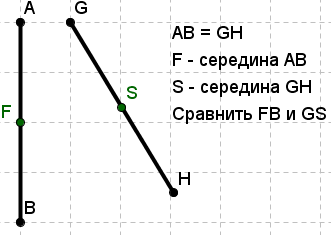 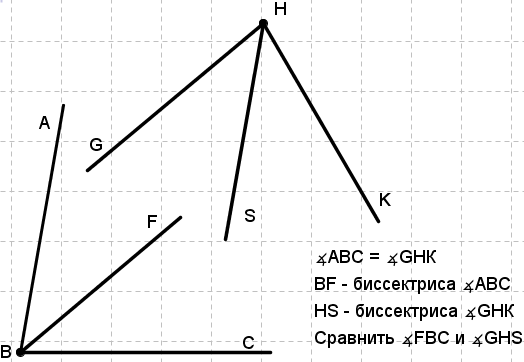 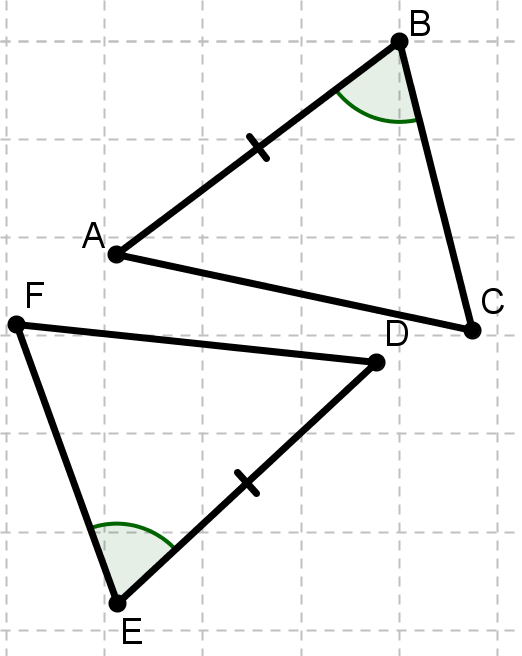 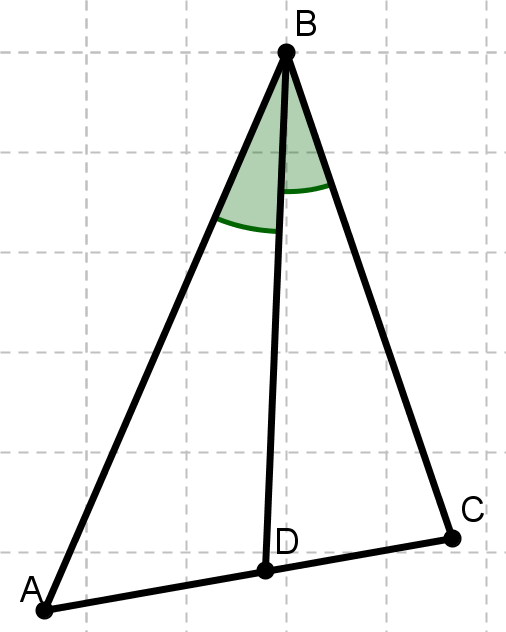 ЧертежГипотезаДоказательство или контр пример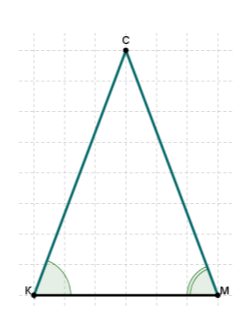 Если треугольник равнобедренный, то углы ______________________________________________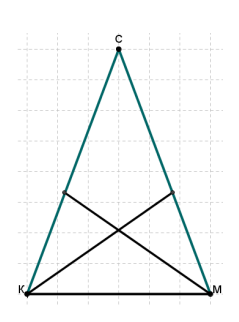 Если треугольник равнобедренный, то биссектрисы, проведенные к_____________________________________________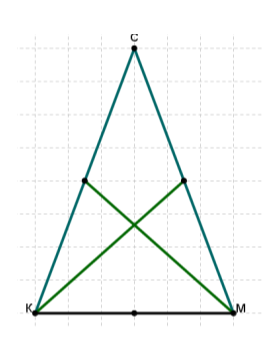 Если треугольник равнобедренный, то медианы, проведенные к______________________________________________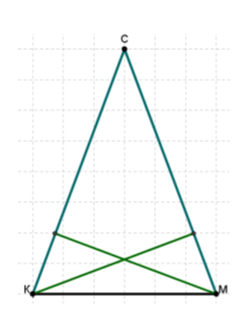 Если треугольник равнобедренный, то высоты, проведенные к______________________________________________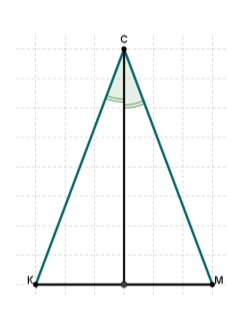 ________ равнобедренного треугольника, проведенная к __________________, является ______________ и _______________________